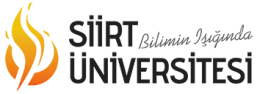 SİİRT ÜNİVERSİTESİSAĞLIK KÜLTÜR VE SPOR DAİRE BAŞKANLIĞINA	Kurulmak istenen Siirt Üniversitesi ……………………………Topluluğuna/Kulübüne akademik danışman olmak istiyorum.	Gereğini arz ederim. …./….../2018                                                                                                İsim :                                                                                                Ünvan:                                                                                                 Fakülte/Yüksekokul:                                                                                                 İmza: